WaterX@2022 International Workshop 				        May 30 - June 4 2022 Title of ContributionNameaffiliationInsert here your text Insert here your text Insert here your text Insert here your text Insert he re your Insert here your text Insert here your text Insert here your text Insert here your text In sert here your text Insert here your text Insert here your text Insert here your text Insert here 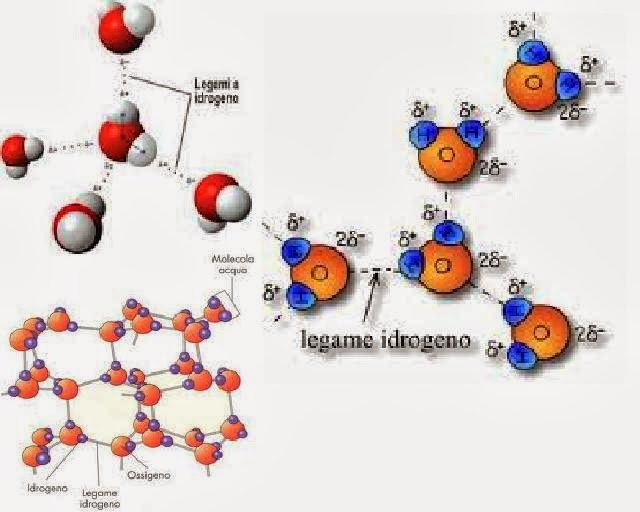 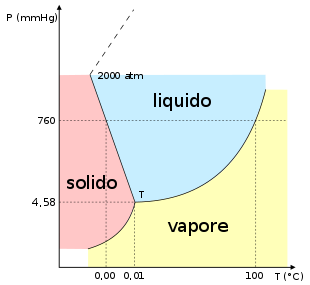 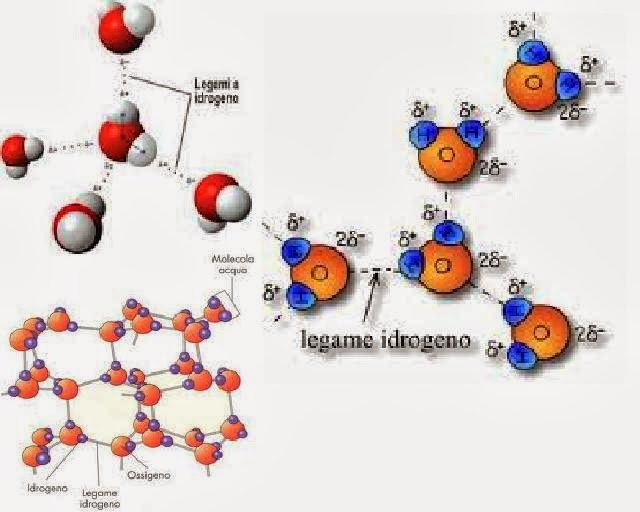 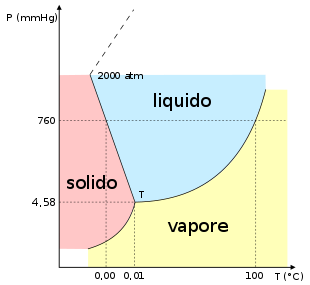 Figure caption